Интегрированное занятие по произведению В. Сутеева «Цыпленок и утенок»Уважаемые родители! Прочтите ребенку сказку В.Сутеева «Цыпленок и утенок»Вылупился из яйца Утёнок. — Я вылупился, — сказал он.— Я тоже, — сказал Цыплёнок.— Я хочу с тобой дружить, — сказал Утёнок.— Я тоже, — сказал Цыплёнок.— Я иду гулять, — сказал Утёнок. — Я тоже, — сказал Цыплёнок.— Я рою ямку, — сказал Утёнок.— Я тоже, — сказал Цыплёнок.— Я нашёл червяка, — сказал Утёнок.— Я тоже, — сказал Цыплёнок.— Я поймал бабочку, — сказал Утёнок.— Я тоже, — сказал Цыплёнок.— Я не боюсь лягушку, — сказал Утёнок.— Я то... тоже... — прошептал Цыплёнок.— Я хочу купаться, — сказал Утёнок.— Я тоже, — сказал Цыплёнок.— Я плаваю, — сказал Утёнок.— Я тоже, — сказал Цыплёнок.— Спасите!..— Держись! — крикнул Утёнок.— Буль-буль-буль! — сказал Цыплёнок. Вытащил Утёнок Цыплёнка.— Я иду ещё купаться, — сказал Утёнок.— А я — нет, — сказал Цыплёнок.Задайте ребенку вопросы:• Что сказал Утёнок, когда вылупился из яйца?• Что ему ответил только что вылупившийся Цыплёнок? Какие слова всё время говорил Цыплёнок?• Кто закричал «спасите!», когда Утёнок и Цыплёнок стали купаться? Почему?• Почему Утёнок пошёл купаться во второй раз, а Цыплёнок не пошёл?Рассмотрите иллюстрацию к сказке: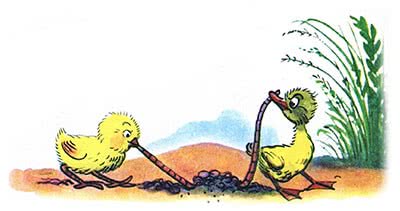 Предложите ребенку слепить червячка из пластилина, чтобы утенок с цыпленком не ссорились.